Mass, Weight & DensityName: _____________________________________________  Date: ___________________________Answer the following questions based on your reading and the notes you took from class.        			 			 
where = the acceleration due to gravity       Thinking, Inquiry and Problem Solving
a) Write your mass in pounds: ____________________________.b) Convert this weight into kg.c) Calculate your weight in Newton’s on Earth?d) Calculate your weight in Newtons on the moon where the acceleration of gravity is 1.67 m/s/s.Which way would the balance tip?  Explain.  Use this example to explain the difference between mass and volume.  Which object is denser?  Explain how you know this.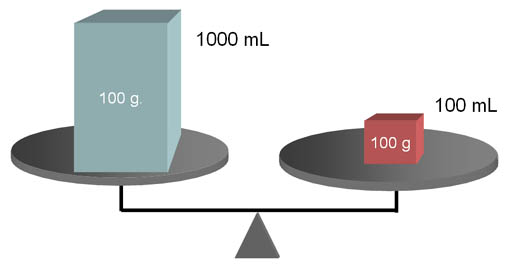 The density of a steel object on Earth was found to be 0.564 kg/cm3.  If you had a block of this object with dimensions 23 cm x 8 cm x 3 cm.  Calculate the volume of the block () in cm3Using the volume calculate the mass since you know the density.Determine the weight (in Newtons and pounds) of this object if it were taken via a spaceship to a new planet where the acceleration of gravity is only 5.4 m/s/s.The weight of an object on the surface of Earth is 230 N.  The density of the object is 2.34 kg/m3.  Calculate the volume of the object in m3.